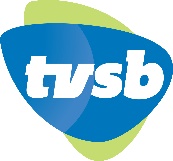 NOTICE AND AGENDATVSB Board of Directors MeetingThursday, April 23, 2020 at 6:00 pm					TVSB Media Center, 329 S Salinas St, Santa Barbara, CA TVSB’s mission is to empower people to make media that matters.  We do this by providing community members with knowledge, resources, and tools to create and distribute their own original programming content.TimeAgenda ItemAgenda Item6:00 pmCall to Order Public Comment   (Any member of the public may address the Board for up to three minutes on any topic within the Board’s authority, with the total time allocated to this not to exceed ten minutes)Correspondence6:05 pmConsent Agenda – Action Item1.  Agenda Approval and New Items2.  Approval of Minutes from February, 20206:15 pmFinancial ReportPaycheck Protection Program UpdateSmall Business Association (SBA) Loan UpdateSanta Barbara Foundation/ Hutton Parker Covid 19 Emergency GrantInvoice NegotiationsErik6:30 pmBusiness Reports:Board President Report:Executive Director ReportChannel ProgrammingMember Support with Remote Development and UploadsNon-Profit ProgramsChanged LandscapeJenniferErik6:45 pmExecutive Session (Closed)7:00 pmOther BusinessAdjournment